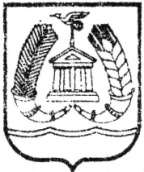 СОВЕТ ДЕПУТАТОВГАТЧИНСКОГО МУНИЦИПАЛЬНОГО РАЙОНАЛЕНИНГРАДСКОЙ  ОБЛАСТИТРЕТИЙ СОЗЫВР Е Ш Е Н И Е       от 20 апреля 2018 года                                                               № 300Об утверждении тарифов на платные услуги,  оказываемые муниципальными бюджетными учреждениями дополнительного образования «Коммунаровская детская школа искусств», «Таицкая детская музыкальная школа им. Н.А. Римского — Корсакова,  «Войсковицкая детская школа искусств», «Гатчинская детская музыкальная школа им. М.М. Ипполитова – Иванова»Рассмотрев расчет стоимости платных услуг, оказываемых муниципальными бюджетными учреждениями дополнительного образования «Коммунаровская детская школа искусств», «Таицкая детская музыкальная школа им. Н.А. Римского — Корсакова», «Войсковицкая детская школа искусств», «Гатчинская детская музыкальная школа им. М.М. Ипполитова – Иванова», учитывая, что разделом 3 Уставов учреждений предусмотрено предоставление дополнительных услуг, руководствуясь ст. 9.2 Федерального закона от 12.01.1996 № 7-ФЗ «О некоммерческих организациях», ст. 35 Федерального закона от 06.10.2003 № 131 - ФЗ «Об общих принципах организации местного самоуправления в Российской Федерации», ст. 55 Федерального закона от 29.12.2012 № 273-ФЗ (ред. от 07.03.2018) «Об образовании в Российской Федерации», Постановлением Правительства Российской Федерации от 15.08.2013 № 706 «Об утверждении правил оказания платных образовательных услуг», постановлением администрации Гатчинского муниципального района от 30.11.2010 № 5367 «Об утверждении Порядка определения платы за оказание услуг (выполнение работ) относящихся к основным видам деятельности муниципальных бюджетных учреждений, для граждан и юридических лиц», на основании решения тарифной комиссии Гатчинского муниципального района ( протокол  от 03.04.2018 №26 ), Уставом Гатчинского муниципального района,совет депутатов Гатчинского муниципального районаР Е Ш И Л:1.	Утвердить тарифы на платные услуги, оказываемые муниципальным бюджетным учреждением дополнительного образования «Коммунаровская детская школа искусств» согласно приложению 1.2.	Утвердить тарифы на платные услуги, оказываемые муниципальным бюджетным учреждением дополнительного образования «Таицкая детская музыкальная школа им. Н.А. Римского - Корсакова» согласно приложению 2. 3.	Утвердить тарифы на платные услуги, оказываемые муниципальным бюджетным учреждением дополнительного образования «Войсковицкая детская школа искусств» согласно приложению 3.4.	Утвердить тарифы на платные услуги, оказываемые муниципальным бюджетным учреждением дополнительного образования «Гатчинская детская музыкальная школа им. М.М. Ипполитова – Иванова» согласно приложению 4.5.	Решение совета депутатов Гатчинского муниципального района от 27.06.2014 № 407 «Об утверждении тарифов на платные услуги,  предоставляемых муниципальными бюджетными образовательными учреждениями дополнительного образования детей «Детская художественная школа г.Гатчины», «Коммунаровская детская школа искусств», «Таицкая детская музыкальная школа», «Войсковицкая детская школа искусств», «Гатчинская детская музыкальная школа им. М.М. Ипполитова – Иванова» считать утратившим силу. 6.	Решение вступает в силу со дня официального опубликования в газете  «Гатчинская правда».7.  Контроль исполнения настоящего решения возложить на постоянную комиссию по вопросам местного самоуправления и координации вопросов культуры совета депутатов Гатчинского муниципального района.ГлаваГатчинского муниципального района                                                 А.И. ИльинПриложение 1к решению совета депутатовГатчинского муниципального района№ 300 от  20 апреля 2018 годаТарифы на платные услуги, оказываемыемуниципальным бюджетным учреждениемдополнительного образования «Коммунаровская детская школа искусств» Приложение 2к решению совета депутатовГатчинского муниципального района№ 300 от 20 апреля 2018 годаТарифы на платные услуги, оказываемые  муниципальным бюджетным учреждением дополнительного образования  «Таицкая детская музыкальная школа им. Н.А. Римского – Корсакова» Приложение 3к решению совета депутатовГатчинского муниципального района№ 300 от  20 апреля 2018 годаТарифы на платные услуги, оказываемые   муниципальным бюджетным учреждением дополнительного образования «Войсковицкая детская  школа искусств» Приложение 4к решению совета депутатовГатчинского муниципального района№ 300 от 20 апреля 2018 годаТарифы на платные услуги, оказываемые   муниципальным бюджетным учреждением дополнительного образования «Гатчинская детская музыкальная школа им. М.М. Ипполитова – Иванова» № п/пНаименование услугиСтоимость услуги в месяц, руб.1.Занятия в подготовительной группе раннего эстетического развития: 145,83 руб. х 12 (занятий в месяц)17502.Занятия в подготовительной группе изобразительного отделения:145,83 руб. х 12 (занятий в месяц)17503.Занятия в подготовительной группе хореографического  отделения: 145,83 руб. х 12 (занятий в месяц)1750№ п/пНаименование услугиСтоимость услуги в месяц, руб.1.Занятия в подготовительной группе (без инструмента):75 руб. х 8 (занятий в месяц)6002.Занятия  в подготовительной группе с инструментом:166,66 руб. х 12 (занятий в месяц)20003.Индивидуальные занятия (музыкальные инструменты): 425 руб. х 4 (занятия в месяц)1700№ п/пНаименование услугиСтоимость услуги в месяц, руб. 1.Занятие в подготовительной  группе «Развитие интеллектуально – творческих способностей»: 97,5 руб. х 8 (занятий в месяц)7802.Занятия в подготовительной  группе «Подготовка детей к обучению в школе искусств» хореографического отделения143,75 х 8 (занятий в месяц)11503.Индивидуальные занятия ( музыкальные инструменты): 387,5 руб. х 4 (занятий в месяц)15505.Занятие в подготовительной группе (лепка): 218,75 руб. х 8 (занятий в месяц)1750№ п/пНаименование услугиСтоимость услуги в месяц, руб.1.Обучение в подготовительной группе: 115 руб. х 8 (занятий в месяц)9202.Обучение: индивидуальные занятия на музыкальном инструменте: 500 руб. х 4 (занятия в месяц) 2000